Endereço de modelo para construção de artigo.https://www.finom.edu.br/assets/site/paginas/files/201805141805400.pdf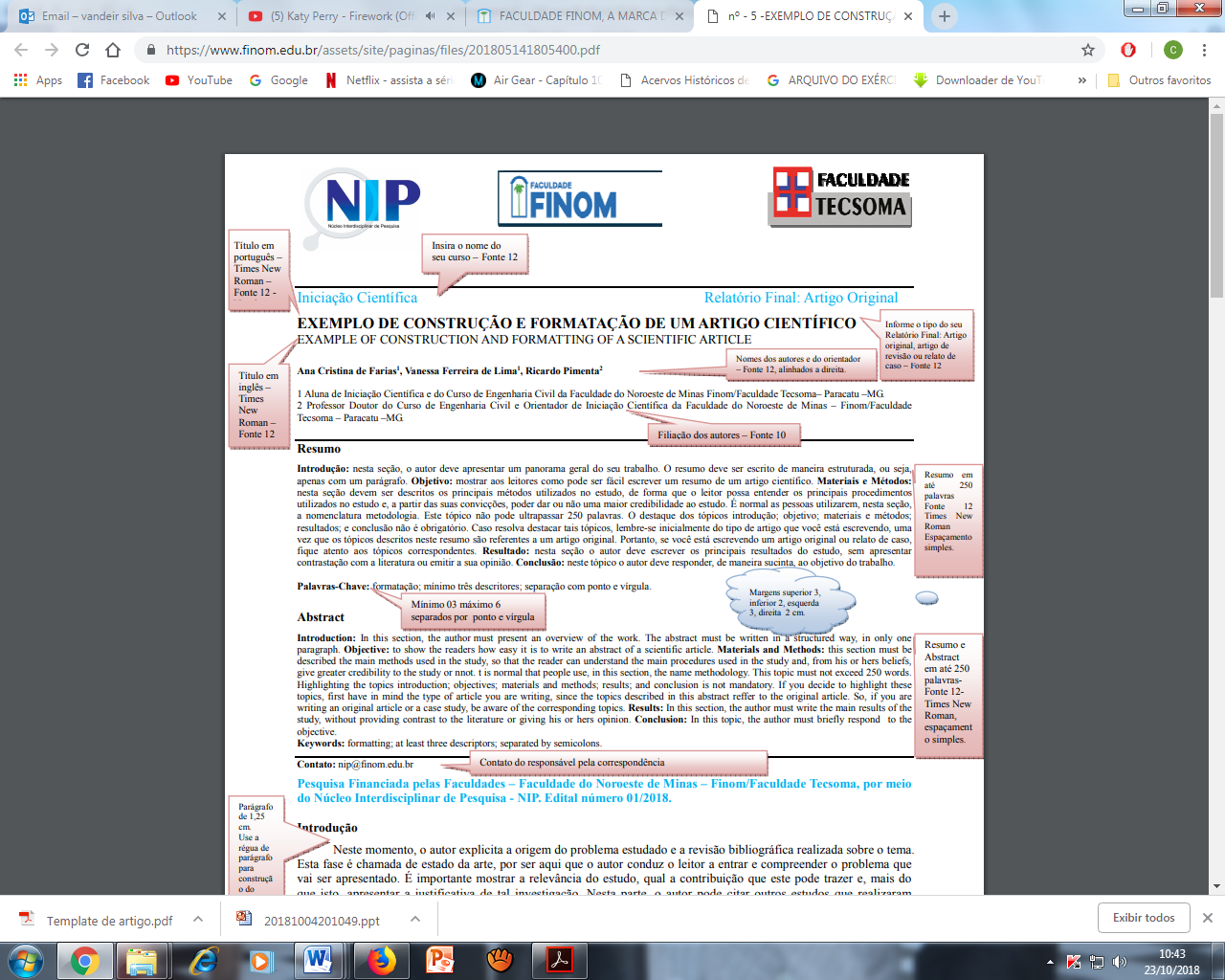 